                Protokoll fört vid styrelsemöte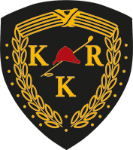                 Kungsbacka ridklubb 849400-2533, 14 september på Kungsbacka RidklubbNärvarande:Nils AndréassonJohan GertssonIngela HjältFredrik GöstFredrik KollbergViktoria ErikssonMaria EkbladLollo Paris	adj.Gäst: Helena HeumanEj närvarandeChristine SvanholmPeter Liljedorff suppl.Anna Hanell suppl.§ 1 	Ordförande förklarar mötet öppnat och mötet beslutade att godkänna förslaget till 	dagordning.   § 2	Ingela Hjält väljs att föra dagens protokoll. Föregående mötesprotokoll är justerat av Fredrik Kollberg. Protokollet godkänns och läggs till handlingarna.§ 3	Föregående mötesprotokoll är justerat av Ingela Hjält. Protokollet godkänns och läggs 	till handlingarna. § 4	Till att justera dagens protokoll utses Viktoria Eriksson§ 5	Till dagens möte har Helena Heuman som arbetar med föreningens ekonomi inbjudits för att berätta om Ekonomin i klubben. Styrelsen får en övergripande redovisning hur ekonomin ser ut av Helena. Helena presenterar också ett nytt utseende på den ekonomiska rapporten så att alla lättare ska kunna följa upp och förstå klubbens ekonomi. Vilka intäkter och utgifter som ligger i vilken box. Vi kommer få uppföljning per kvartal. Excelredovisningen som redan nu finns med en mer detaljerad lista kommer finnas kvar för de som behöver den. Önskemål om att få till en investeringsbudget på lite längre sikt har diskuterats och arbetet börjar ta form. § 6	Verksamhetschefen, har sänt ut en rapport av den löpande verksamheten inom KRK den senaste månaden. Frågor att diskutera är bland annat faktureringen av privattränare som kommer till klubben och bedriver träningar till våra medlemmar. Det upplevs som att det tar mycket tid för Monika att sitta och leta betalningar och klubben ligger ute med pengar. Vi önskar till en början att det fortfarande går via klubben men att den som är ansvarig för träningen också blir ansvarig för att alla har betalat innan sin träning. Kommunen har kommit med ny info gällande grävningen vi behöver göra för att få vatten till bevattningen. Nu får vi inte längre gräva själva. De uppger att det skulle kosta 450 000kr för att få detta gjort. De vill lägga en kostnad på årshyran på grund av detta. Vi tycker inte att det låter rimligt och beslutar att vi ska återkomma till kommunen med förslag. § 7	Rapport från Ponny-SMSM-arbetet ligger bra till och det är möten varje vecka med en mindre grupp som håller samman all planering. Det är mycket som ska knytas ihop på slutet. Anmälningen till SM öppnar snart och det förväntas bli högt tryck på tävlingen. Den stora oron inför SM är logistiken på anläggningen. § 8	Projektledare SMDå vi inte har hittat en extern projektledare till SM i tid så fortsätter Lollo det arbetet 	tillsammans med Carl-Johan och Caroline som är tävlingsledare för SM.§ 9	Strategimöte i VarbergDen 18–19 september har vi strategidagar med SISU i Varberg tillsammans med personalen på ridklubben. Vi hoppas att så många som möjligt kan komma. § 10	Diskussion och beslut kring hantering av inkommit medlemsärende. § 11	KUSEKuse har inte deltagit på våra möten under en period i och med att deras ordförande har avsagt sig sitt uppdrag när hon flyttade till annan ort pga studier. Johan ser till att ni representant blir kallad till våra möten. § 12 	Övriga frågorFrågan om KUSE-rummen ovanför lilla stallet kan få användas till att sova över på klubben har kommit upp. Vi säger nej till det pga brandsäkerheten. Elda skräp- Det finns en del skräp på anläggningen som ska bort. Förslag om att elda har kommit upp. Vi föredrar att man tar dit en container och slänger det som behöver slängas. Ordförande förklarar mötet avslutat och nästa möte hålls den 12 oktober kl 18.00 på KRK.Vid protokollet 14 september 2021			Protokollet justerasIngela Hjält					Viktoria Eriksson